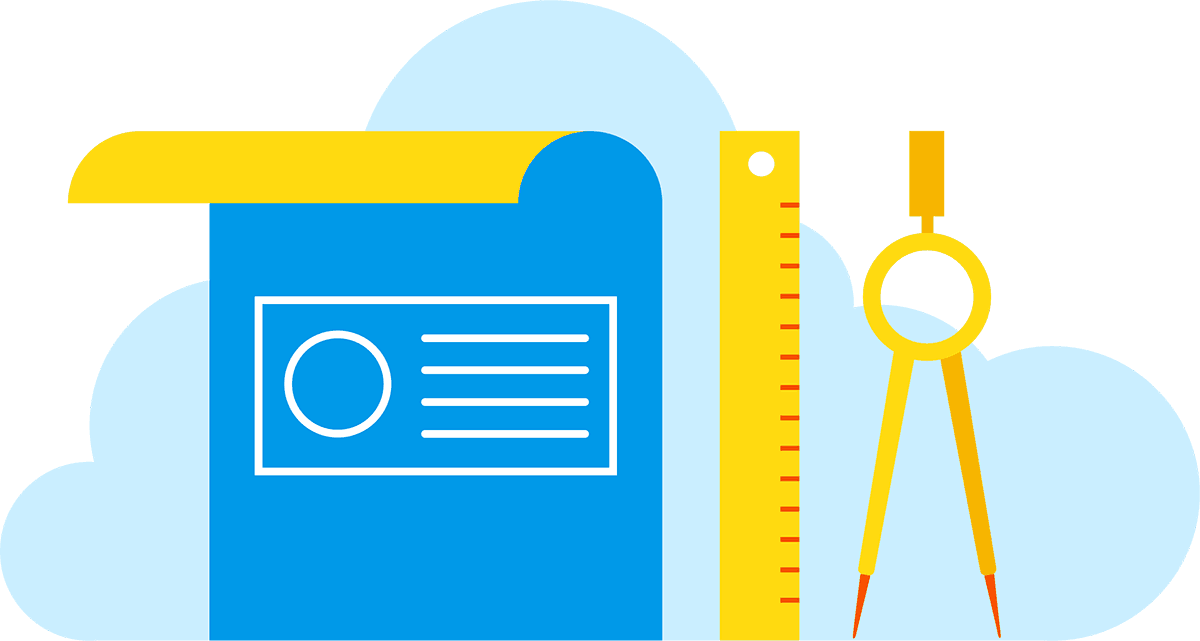 Vanessa Delfin - 3rd GradeFavorite DrinksGreen tea frappuccinoWhite chocolate mocha Favorite Food/RestaurantSushi and Mexican foodOlde Town PizzaFavorite ScentAppleFavorite ColorOcean bluesInteresting Fact About YouI enjoy running, mountain biking, and hiking with my family